Инновационный опыт учителя-победителя 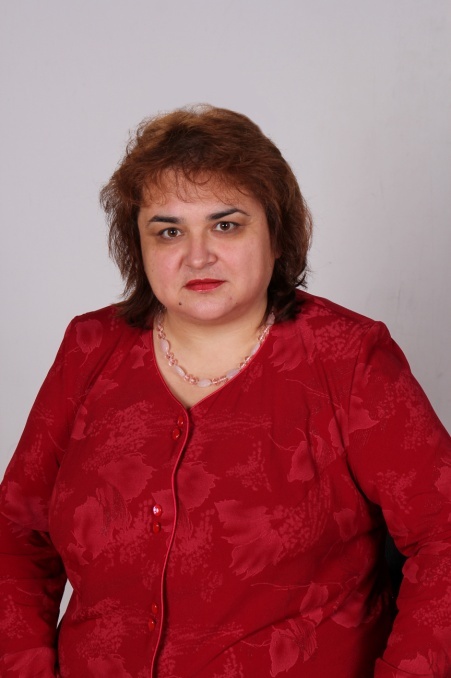 ПНПО – 2014 годаБуланкиной  Елены ГеоргиевныМуниципального образования городской округ БалашихаФ.И.О. учителяБуланкина Елена ГеоргиевнаДолжность с указанием предметаУчитель географииУчреждение, в котором работает учитель (полное название)Муниципальное автономное общеобразовательное учреждение  городского округа Балашиха «Лицей»Адрес ОУ с индексом142900, Московская область, г. Балашиха,проспект Ленина, д.55Телефон рабочий8(495)529-55-28Другие контактные телефоны8(495)529-44-45E-mailbeg71@mail.ruТема инновации    Формирование навыков учебно-исследовательской деятельности на уроках географии посредством использования  новых информационных технологий, метода проектов и технологии проблемного обучения.Обоснование    Главная задача учителя - дать знания не в готовом виде, а научить самостоятельно найти ответ, постоянно стимулируя познавательную деятельность, любознательность, самостоятельность. Эффективность преподавания во многом зависит от умения учителя разнообразить организацию учебного процесса. Одним из таких направлений является учебно-исследовательская деятельность учащихся, которая может способствовать более глубокому усвоению курса географии, практическому применению знаний через организацию различных форм и приемов учебной деятельности.Содержание    Основная идея проблемного обучения заключается в том, что знания в значительной своей части не передаются учащимся в готовом виде, а приобретаются ими в процессе самостоятельной познавательной деятельности в условиях проблемной ситуации.. Проблемный подход формирует у учащихся интеллектуальные умения: анализа, синтеза, сравнения, обобщения, установления причинно-следственных связей, т.е. включает в себя логические операции, необходимые для выбора правильного решения. Метод проектов способствует развитию активного  самостоятельного мышления учащихся и ориентирует их на совместную исследовательскую работу. География нуждается в наглядности и занимательности. Применение информационно-коммуникативных технологий активно способствует решению этой задачи и предусматривает использование цифровых интерактивных карт, электронных учебников, интерактивной доски, различных презентаций.Методы и приемы работыСистемно-деятельностный подход включающий: интерактивные методы обучения, методы педагогики сотрудничества: исследования, проектная деятельность, познавательные задачи, информационно-коммуникационные технологии.ПерспективыОбеспечит учащимся возможность самостоятельно осуществлять деятельность учения, ставить учебные цели, искать и использовать необходимые средства и способы их достижения, уметь контролировать и оценивать учебную деятельность и ее результаты.